It’s great to be back again and it has been lovely hearing about the activities that the children have been engaged in during the Easter holidays. I’m really looking forward to working with everyone in 6B on some really exciting and interesting activities this term. Please do not hesitate to contact the school if you have any questions or would like to make an appointment to see me. Mr Musselwhite.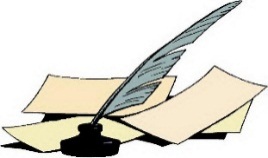 Mr Andrew Musselwhite (Class teacher)